Syllabus (Fall 2019)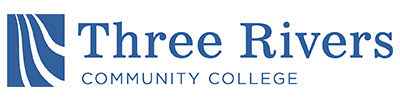 MAT 137-T8 – Intermediate AlgebraTuesday/Thursday 11:00 am – 12:15 pmCourse InformationInstructor InformationCourse DescriptionPrerequisite: MAT* K095 or MAT* K095I with a “B-#” grade or better or appropriate placement through multiple-measures assessment process.This course cultivates understanding and different representations of functions. Topics covered include linear, quadratic, exponential, rational, radical functions, equations, and expressions with emphasis on modeling and solving real world problems. A graphing calculator is required.Required MaterialsText:  Elementary and Intermediate Algebra, 5th ed. by Baratto & Bergman.Graphing calculatorALEKS 360 (includes text)*you can also buy the loose leaf text through ALEKS for appx $35ALEKS Course Code:  DE3ED-LU9Y9  (if you have student access code already)ALEKS Financial Aid Code:   8E9CC-5F4DC-F39CF-4B410 (if you have not purchased the code yet.  You will have to purchase the official student access code within a two week period.Learning OutcomesUpon successful completion of this class a student should be able to:FACTORINGFactor monomialsFactor polynomials by groupingFactor perfect square trinomials, difference of squares, sum/difference of cubesFactor quadraticsQuadratic Functions and/or ExpressionsProvide multiple representations of quadratic functions or expressions by hand and/or using technologyDetermine identifying characteristics of quadratic functions or expressions (e.g., factors)Evaluate, simplify, and perform operations on quadratic functions or expressionsSolve quadratic equations algebraically (e.g., factoring, completing the square, and quadratic formula with rational solutions) and/or graphicallySolve real world applications involving quadratic equations and functionsRadical Functions and/or ExpressionsProvide multiple representations of simple radical functions or expressions by hand and/or using technology, with primary emphasis on square rootDetermine identifying characteristics of radical functions or expressionsEvaluate, simplify, and perform operations on simple radical functions or expressionsSolve simple radical equations algebraically and/or graphicallySolve real world applications involving radical functionsIdentify imaginary numbersExponential Functions and/or ExpressionsProvide multiple representations (e.g., tables, graphs, symbols) of exponential functions or expressions by hand and/or using technologyDetermine identifying characteristics of exponential functions or expressionsEvaluate, simplify, and perform operations on exponential functions or expressionsIdentify real world applications involving exponential functions and/or solve graphicallyRational Functions and/or ExpressionsProvide multiple representations of simple rational functions or expressions by hand and/or using technologyDetermine identifying characteristics of rational functions or expressionsEvaluate, simplify, and perform operations on simple rational functions or expressionsSolve simple rational equations algebraically and/or graphicallySolve real world applications involving rational functionsMathematical PracticesMake sense of problems and persevere in solving them.Reason abstractly and quantitatively.Construct viable arguments and critique the reasoning of others.Model with mathematics.Use appropriate tools strategically.Attend to precision.Look for and make use of structure.Look for and express regularity in repeated reasoningGradingMethods of EvaluationHomework/Objectives (on ALEKS) – 20%Quizzes (on ALEKS) – 20%Chapter Tests (on paper) – 40%Final Exam (on paper) – 20%Grading PoliciesLate Work: Not acceptedMissed Work Make-Up Policy: No Make-Up Tests/Quizzes.  You will be given ample notice of a chapter being completed which signals a quiz and a test.Extra Credit: If you miss at most 2 classes the entire semester, for whatever reason, you will receive 5 bonus points on your final exam grade.Letter Grade Equivalents Classroom PoliciesAttendance: Attendance is mandatory.  You signed up for this class; you know the times it’s held.  Do not schedule anything that could conflict.  If you have an emergency, e-mail me: shawes@trcc.commnet. Get the notes from a fellow student when you return.Communication: All communication will occur by email.  Please make sure that you check your TRCC email or set it up to forward to another account. Check your email regularly to be informed of any changes in schedule.Class Cancellation:If school is cancelled, notification of cancellation due to inclement weather will be available by telephone by 6:00 am for daytime classes and by 2:30 pm for evening classes by calling the College's main telephone at (860) 215-9000, pressing 1, and listening to the taped announcement. The College’s website will also have announcements available by accessing the www.threerivers.edu home page. The myCommnet Alert Notification System will also be used to deliver important information regarding weather-related class cancellations, via both email messages and text messages, to registered individuals. To register, log on to your myCommnet account at http://my.commnet.edu/ and follow the link to myCommnet Alert.If class is cancelled by the instructor, a notice will be placed on the classroom door. If time permits, students may be notified by a message via email. Check Blackboard.  If I can, I post there as well.Withdrawal Policy: You may withdraw from this class any time up to and including November 5 and you will receive a W grade on your transcript. However, you must complete a withdrawal form in the Registrar’s Office at the time of withdrawal; if you merely stop attending classes you will be assigned a grade of F. Any eligibility for refund of tuition is based on the date that the registrar receives the withdrawal.Academic Integrity: The effective operation of any organization is dependent on the honesty and goodwill of its members. In an organization devoted to the pursuit of knowledge, acting with integrity is essential to effective teaching and learning. Furthermore, academic dishonesty erodes the legitimacy of every degree awarded by the College. To emphasize the importance of academic integrity, Three Rivers Community College adheres to the Student Code of Conduct and Discipline Policy, as provided by the Connecticut State Colleges and Universities (CSCU) - Board of Regents for Higher Education. (Please refer to BlackBoard for the complete statement.)Some of the behaviors that will be considered cheating are:Communicating with another student during a quiz or examCopying material from another student during a quiz or exam or from any assignment being gradedAllowing another student to copy from your quiz, exam, or any assignment being gradedUse of unauthorized assistance on any assignment being gradedUse of unauthorized notes or books during a quiz or examProviding or receiving a copy of a quiz or exam used in the courseUse of a cell phone or pager to transmit information during a quiz or examTentative ScheduleThis is the tentative schedule – instructor reserves the right to change dates throughout the semester. It is your responsibility to attend class to learn of any changes in schedule.School PoliciesPlease refer to BlackBoard or the TRCC website for a link to the entire policy.Digication: All students are required to maintain an electronic portfolio using the College template within Digication. Digication can be accessed at https://threerivers.digication.com.Disability: Three Rivers Community College (TRCC) is committed to the goal of achieving equal educational opportunity and full participation for individuals with disabilities. To this end, TRCC seeks to ensure that no qualified person is excluded from participation in, is denied the benefit of, or otherwise is subjected to discrimination in any of its programs, services, or activities.Non-discrimination: Three Rivers Community College does not discriminate on the basis of race, color, religious creed, age, sex, national origin, marital status, ancestry, present or past history of mental disorder, learning disability or physical disability, sexual orientation, gender identity and expression, or genetic information in its programs and activities.Sexual Misconduct: The Board of Regents for Higher Education (BOR) in conjunction with the Connecticut State Colleges and Universities (CSCU) is committed to ensuring that each member of every BOR governed college and university community has the opportunity to participate fully in the process of education free from acts of sexual misconduct, intimate partner violence and stalking.Susan L. Hawesshawes@trcc.commnet.eduOffice Hours: T/Th 12:30  -  2:00 pm(By Appointment)GradePercent of 
Points EarnedA          93-100A-          90-92B+          87-89B          83-86B-          80-82C+          77-79C                 73-76C-                  70-72D60-69F0-59DatesContentAssignments9/23/19 CompletionChapter 6ALEKS Obj, Quiz, Test in Class10/15/19 CompletionChapter 7ALEKS Obj, Quiz, Test in ClassDatesContentAssignments11/09/19 CompletionChapter 8ALEKS Obj, Quiz, Test in Class11/30/19 CompletionChapter 9ALEKS Obj, Quiz, Test in ClassDatesContentAssignments12/05/19 CompletionChapter 10ALEKS Obj, Quiz, Test in Class